Palm Sunday Lovefeast, Sunday, April 14 at 10:00a.m.  Band prelude 9:30a.m.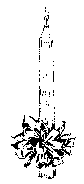 